Dear Families,The following page includes Week 5 literacy choice boards for grades K-1. Also, I encourage your child to please, read daily.In addition to the choice board are some e-learning links below. Literacy Links:www.raz-kids.com    		https://jr.brainpop.com/https://classroommagazines.scholastic.com/support/learnathome.htmlhttp://scholastic.ca/kids/thingstodo/https://www.dreambox.com/canadahttps://ca.ixl.com/ela/grade-2https://www.getepic.com/https://www.literacyfootprints.com/digital-readerYouTube:Lunch doodles with Mo Williams:  https://www.youtube.com/watch?v=RmzjCPQv3y8Sight Word Review with Jack Hartmann: https://www.youtube.com/watch?v=-qIxhNe5_S0&list=PLQK2XiUY9C2hzWftkn2WCyhzrb0g4DJJZCosmic Yoga: https://www.youtube.com/user/CosmicKidsYogaEECD Information: https://www2.gnb.ca/content/gnb/en/departments/education/learning_at_home.html  Kindergarten/Grade 1 Literacy Learning Choice Board Keeping a reading log allows your child to easily track what they are read, how much they read, and any information he/she would like to remember. Read 20 minutes and play outside dailyGrade 2/3 Literacy Learning Choice Board       Reading & Viewing	      Writing & Representing        Speaking & ListeningKeeping a reading log allows your child to easily track what they are read, how much they read, and any information he/she would like to remember. Read 20 minutes and play outside dailyKQLM chartGrades 4/5 Literacy Learning Choice BoardReadingGrade 4/5 Literacy Learning Choice Board ContinuedWritingCreate an acrostic poem to give to someone special for Mothers’ Day.To create an acrostic poem, follow these five easy steps:Decide what to write about.Write your word down vertically. MOTHER/GRAMMY/NANA/KOOKUM/ MEREBrainstorm words or phrases that describe your mother /grandmotherPlace your brainstormed words or phrases on the lines that begin with the same letters.Fill in the rest of the lines to create a poem. It does not have to rhyme! You can also click on the link below to view a short video explaining acrostic poems.https://www.youtube.com/watch?v=ybexYTzmZ5YMiddle School Literacy Learning Choice BoardRead for 30 minutes each day. Record what you read.Choose one writing choice from the grid below each day. Interview members of your family and ask them what they like and dislike about spring.Play telephone. Take turns whispering a sentence in a family member’s ear. The person listening has to repeat what they heard.Ask a family member to play Simon Says. Take turns being Simon.Create a hop scotch board and write sight words in the squares and call out the words before you hop on the square.Listen to the book: “The Tale of Peter Rabbit” online.https://www.storylineonline.net/books/peter-rabbit/Grab some books and a blanket and read outside on the lawn.Make a list of every sign of spring you can think of. Consider how spring looks, sounds, feels, and smells as you make your list.Spring is thought to be a time of new beginnings. Write about a time when you started something new.It’s time for spring cleaning! What are two possessions that it is time to say goodbye to? Write about each of these things, and why it is time to sell them or give them away.After reading, record your personal thoughts, questions about the book/chapter and reflections. Reflections may take the form of diagrams, drawings, key words. Make a list of things that you would like to persuade (convince) someone at home that you would like to be able to do (i.e., stay up late).  Watch a show with someone from home…….or read an information (true) book. Afterwards, conduct an interview, asking them what was their favourite part? Was there a part they didn’t like?  What would they change about the show or book?Read aloud to a family member. Summarize the story when you are done reading. Pick from your list and write a persuasive writing piece include 2-3 reasons why you should be able to do it.  Don’t forget your hook and a great ending!Select two characters from a book that you are reading and discuss how they are similar or different? Make a KQLM Chart.(What do I KNOW? What do I WANT to learn? What have I LEARNED? What MORE do I want to know?Pick a board game that you like to play. Write up some new rules for the game and try it with a family member.Have show and tell at your house. Select 1-2 of your favourite toys and tell someone why you picked that toy and why you love it. What I KNOW?What I have LEARNED?What MORE do I want to learn?1.1.1.2.2.2.3.3.3.SequencingWrite 5 events from your book. Sequence them by putting them in the correct order.PredictingBefore you start the next chapter of your book, make a prediction about what you think will happen next. Then, after you read the chapter, tell whether your prediction was correct.MonitoringAs you read look for tricky words. Write them down. Then, use a dictionary to find out how to say them and what they mean. Write down the definitions. QuestioningBefore you read the next chapter, write 5 questions about your book. Keep reading and write the answers when you find themYour choiceChoose an activity that will help you practice reading strategies. Write about what you did.VisualizingChoose a part of the book where the author used words to create a picture in your mind. Write the author’s description and draw a picture of what you visualize.Making InferencesThink about the title of your book. Why do you think the author gave the book this title? Use evidence from the book to support your answer.Making ConnectionsWhat happened in the book that you can relate to your life? Write about two connections you can make to the book.RetellingWhen you finish reading the book, retell the story in your own words. Write the important events. Be sure to include the beginning, middle and end.What is something you have always wondered about? Write a list of things you wonder about and choose one to research and try to find answers for. Write out what you learned to share with other people who may wonder the same thing.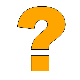 Think about the river. Write about what the river. What does it mean to you, your family, and your community?  How does the river change in the seasons and what do we use it for?Write your thoughts on home learning. Do you like it better or would you prefer going to classes? Do you think home learning works better for certain age groups or certain personalities?How did the new guidelines presently by Premier Higgs change your and/or your family’s life? Did including another household in your bubble make a big difference or not? Journal about it.Go to YouTube and listen to a few songs about Covid-19 that people have come up with. Write a song of your own expressing your thoughts. You can simply change the words to a song you know or put your words to a well-known tune. Record it and share.Make a list of all the things you have done to pass time during all these weeks of being home that you wouldn’t have done normally. Perhaps it’s a jigsaw puzzle, online game, board game, cooking, etc. How many can you come up with? Get a friend or family member to make a similar list and compare.Who is your favourite band or singer? Research and write all you know about them and try to persuade others to listen to them.Do you believe physical activity helps your mind? Do an experiment with yourself and see if doing something physical helps you think more positively. Why or why not?There has been a lot of research that proves that helping others helps you feel better. Think of something you could do to help one of your neighbours, family or friends during this difficult time. Do it and then write to describe what you did and how it made you feel.